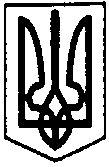 ПЕРВОЗВАНІВСЬКА СІЛЬСЬКА РАДА КРОПИВНИЦЬКОГО РАЙОНУ КІРОВОГРАДСЬКОЇ ОБЛАСТІ __________________ СЕСІЯ ВОСЬМОГО СКЛИКАННЯПРОЕКТ РІШЕННЯ від «__»_________2019 року								№ с. ПервозванівкаПро затвердження технічної документації із землеустрою Керуючись п. 34 ч.1 ст.26 закону України «Про місцеве самоврядування в Україні» ст. 12, 122 Земельного кодексу України, та заслухавши заяву   Коваленко Наталії Леонідівни від 29.05.2019 року, сільська рада:ВИРІШИЛА:1. Затвердити гр. Коваленко Наталії Леонідівні технічну документацію із землеустрою щодо встановлення меж земельних ділянок в натурі (на місцевості) у власність загальною площею 0,1500 га у тому числі по угіддях: 0,2500 га під житловою забудовою, кадастровий номер земельної ділянки 3522586600:02:000:5378, для будівництва і обслуговування житлового будинку, господарських будівель і споруд (присадибна ділянка) за рахунок земель житлової та громадської забудови, що перебувають в запасі за адресою: с.Первозванівка вул. Шевченка, 1-В Кропивницького району Кіровоградської області.2. Передати гр. Коваленко Наталії Леонідівні земельну ділянку у власність площею 0,1500 га, у тому числі по угіддях 0,1500 га – під житловою забудовою, кадастровий номер земельної ділянки 3522586600:02:000:5378, для будівництва та обслуговування житлового будинку, господарських будівель і споруд (присадибна ділянка ) за рахунок земель житлової та громадської забудови (код класифікації видів цільового призначення земель – 02.01), що перебувають у запасі, за адресою: с.Первозванівка вул. Шевченка, 1-В Кропивницького району Кіровоградської області.3. Здійснити державну реєстрацію права власності на земельну ділянку відповідно до вимог чинного законодавства.4. Землевпоряднику сільської ради ввести необхідні зміни в земельно – облікові документи.5. Контроль за виконанням даного рішення покласти на постійну комісію сільської ради з питань земельних відносин, екології, містобудування та використання природних ресурсів.Сільський голова		П.МУДРАК